PPerry Lakes Redevelopment Act 2005Portfolio:Minister for PlanningAgency:Department of Planning, Lands and HeritagePerry Lakes Redevelopment Act 20052005/043 (as amended by this Act s. 53)19 Dec 2005Act other than Pt. 3 & s. 53: 19 Dec 2005 (see s. 2(1));Pt. 3: 3 Feb 2006 (see s. 2(2) & 4(1) and Gazette 3 Feb 2006 p. 607);s. 53: 9 Apr 2006 (see s. 2(3) and Gazette 21 Mar 2006 p. 1077)Financial Legislation Amendment and Repeal Act 2006 s. 4, 5(3) & Sch. 1 cl. 1212006/07721 Dec 20061 Feb 2007 (see s. 2(1) and Gazette 19 Jan 2007 p. 137)Duties Legislation Amendment Act 2008 Sch. 1 cl. 272008/01214 Apr 20081 Jul 2008 (see s. 2(d))Reprint 1 as at 17 Oct 2008 Reprint 1 as at 17 Oct 2008 Reprint 1 as at 17 Oct 2008 Reprint 1 as at 17 Oct 2008 Perry Lakes Redevelopment Amendment Act 20102010/0538 Dec 2010s. 1 & 2: 8 Dec 2010 (see s. 2(a));Act other than s. 1 & 2: 9 Dec 2010 (see s. 2(b))Building Act 2011 s. 1672011/02411 Jul 20112 Apr 2012 (see s. 2(b) and Gazette 13 Mar 2012 p. 1033)Directors’ Liability Reform Act 2023 Pt. 3 Div. 462023/0094 Apr 20235 Apr 2023 (see s. 2(j))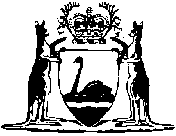 